国内最大級の医学専門電子書籍ストア　M2PLUS　が発売する
『電子版 今日の治療薬 2015』　の6つの特長特長1
薬効別一覧から絞込みが可能起動画面である薬効分類一覧は、よく見る順などご都合にあわせて並び順の変更が可能です。並び順は、検索結果の表示順にも反映されます。（並べ替えは、画面下のメニュー「☆」マークを押してください）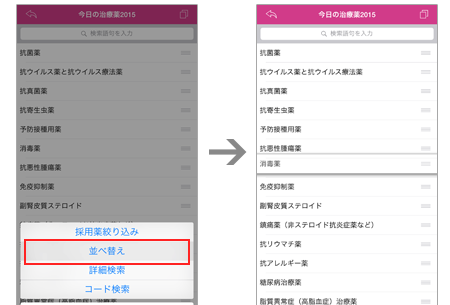 特長2
インクリメンタルサーチで楽々検索インクリメンタル検索機能を使えば、薬剤を検索する際、一文字入力するたびに検索候補が絞り込まれて表示されます。
（インクリメンタルサーチは画面下メニューの(ｉ)よりオン／オフの切り替えが可能です）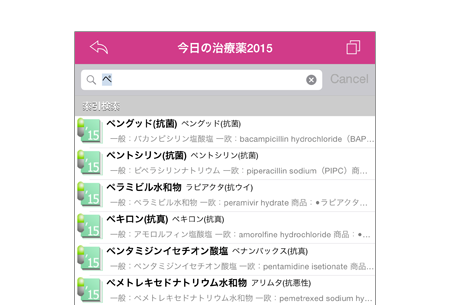 特長3
詳細画面からリンク機能薬剤詳細画面の「一般名」からは同じ一般名の薬剤一覧が、「会社名」からは同製薬会社の薬剤一覧を参照することができます。さらに、「他品」からは他品の薬価をまとめて参照することが可能です。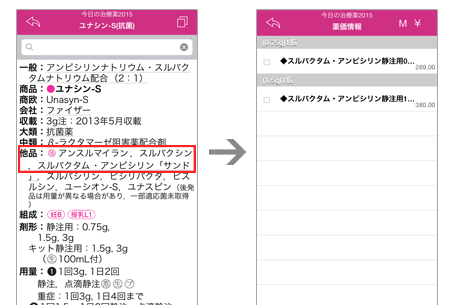 特長4
薬価切り替え・絞込み表示薬価の表示方法は、薬価とパーセント（最も高い先発品の薬価を100％とした比率）で切り替え表示が可能です。さらに、採用薬／先発・後発／剤型／商品名 での絞込み表示も可能に。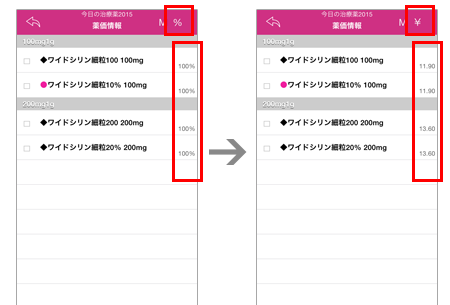 特長5
詳細検索では、かけあわせ検索も可能各種別の項目に対するキーワードを入力して、詳細検索が可能です。入力したキーワードを「含む」または「含まない」を設定でき、さらに、複数項目をかけあわせて検索することもできます。（詳細検索は、画面下のメニュー「☆」マークを押してください）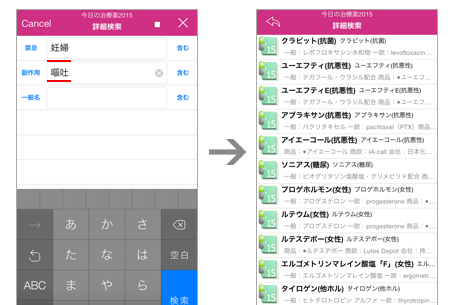 特長6
採用薬絞込み検索が可能チェックを入れた採用薬のみを対象にした、絞込み検索が可能です。 採用薬の設定はM2Plus Launcherの「採用薬設定・薬剤メモ入力」画面または対象コンテンツ（※）の同効薬一覧から設定が可能です。（採用薬絞り込み検索は、画面下のメニュー「☆」マークを押してください）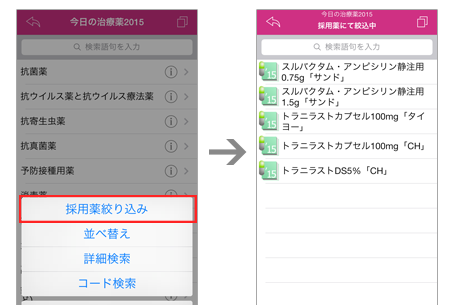 